ПАСПОРТорганизации отдыха и оздоровления детей Тюменской области«Планета детства», организованный МАОУ СОШ №43(наименование организации)по состоянию на «11» января 2021г.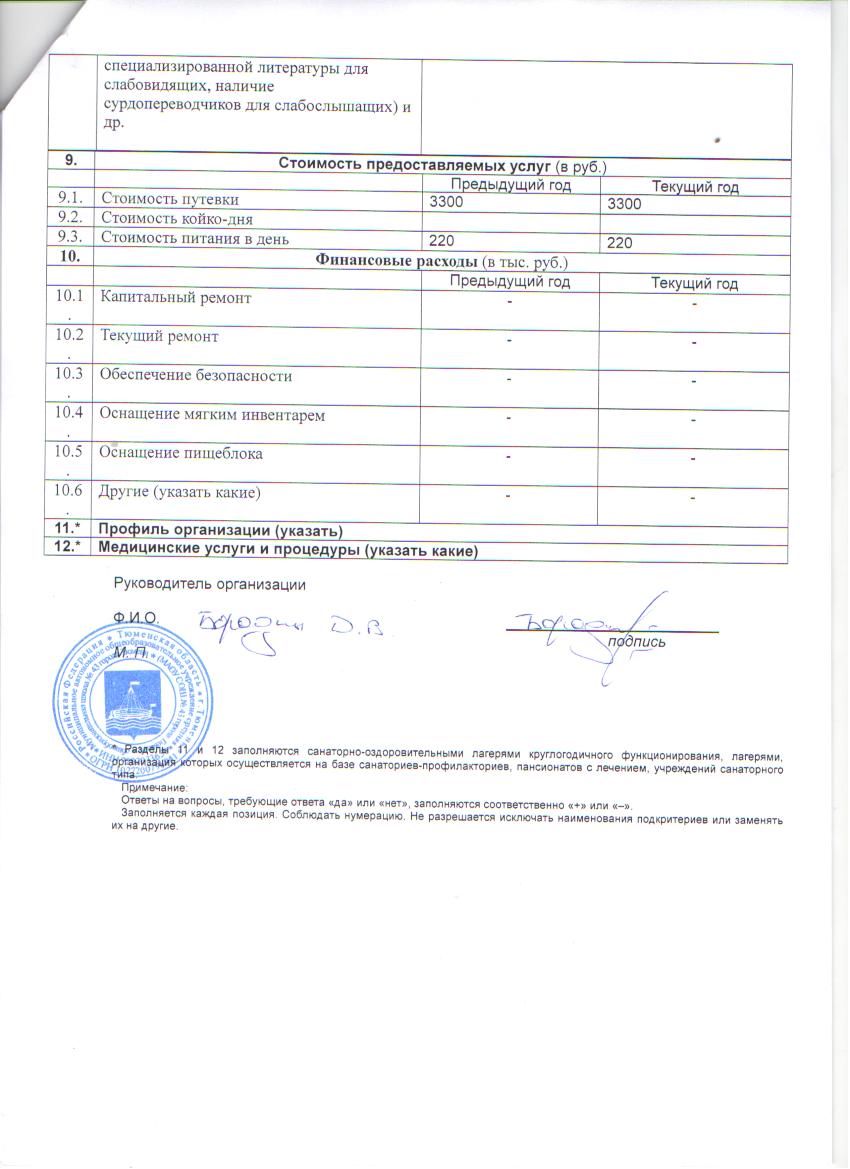 1. Общие сведения об организации отдыха и оздоровления детей и подростков1. Общие сведения об организации отдыха и оздоровления детей и подростков1. Общие сведения об организации отдыха и оздоровления детей и подростков1. Общие сведения об организации отдыха и оздоровления детей и подростков1. Общие сведения об организации отдыха и оздоровления детей и подростков1. Общие сведения об организации отдыха и оздоровления детей и подростков1. Общие сведения об организации отдыха и оздоровления детей и подростков1. Общие сведения об организации отдыха и оздоровления детей и подростков1. Общие сведения об организации отдыха и оздоровления детей и подростков1. Общие сведения об организации отдыха и оздоровления детей и подростков1. Общие сведения об организации отдыха и оздоровления детей и подростков1. Общие сведения об организации отдыха и оздоровления детей и подростков1. Общие сведения об организации отдыха и оздоровления детей и подростков1. Общие сведения об организации отдыха и оздоровления детей и подростков1. Общие сведения об организации отдыха и оздоровления детей и подростков1. Общие сведения об организации отдыха и оздоровления детей и подростков1. Общие сведения об организации отдыха и оздоровления детей и подростков1. Общие сведения об организации отдыха и оздоровления детей и подростков1. Общие сведения об организации отдыха и оздоровления детей и подростков1. Общие сведения об организации отдыха и оздоровления детей и подростков1. Общие сведения об организации отдыха и оздоровления детей и подростков1. Общие сведения об организации отдыха и оздоровления детей и подростков1. Общие сведения об организации отдыха и оздоровления детей и подростков1. Общие сведения об организации отдыха и оздоровления детей и подростков1. Общие сведения об организации отдыха и оздоровления детей и подростков1. Общие сведения об организации отдыха и оздоровления детей и подростков1. Общие сведения об организации отдыха и оздоровления детей и подростков1. Общие сведения об организации отдыха и оздоровления детей и подростков1.1.Полное наименование организации отдыха и оздоровления детей и подростков (далее – организация) без сокращений (включая организационно-правовую форму), идентификационный номер налогоплательщикаПолное наименование организации отдыха и оздоровления детей и подростков (далее – организация) без сокращений (включая организационно-правовую форму), идентификационный номер налогоплательщикаПолное наименование организации отдыха и оздоровления детей и подростков (далее – организация) без сокращений (включая организационно-правовую форму), идентификационный номер налогоплательщикаПолное наименование организации отдыха и оздоровления детей и подростков (далее – организация) без сокращений (включая организационно-правовую форму), идентификационный номер налогоплательщикаПолное наименование организации отдыха и оздоровления детей и подростков (далее – организация) без сокращений (включая организационно-правовую форму), идентификационный номер налогоплательщикаПолное наименование организации отдыха и оздоровления детей и подростков (далее – организация) без сокращений (включая организационно-правовую форму), идентификационный номер налогоплательщикаПолное наименование организации отдыха и оздоровления детей и подростков (далее – организация) без сокращений (включая организационно-правовую форму), идентификационный номер налогоплательщикаПолное наименование организации отдыха и оздоровления детей и подростков (далее – организация) без сокращений (включая организационно-правовую форму), идентификационный номер налогоплательщикаПолное наименование организации отдыха и оздоровления детей и подростков (далее – организация) без сокращений (включая организационно-правовую форму), идентификационный номер налогоплательщикаДетский оздоровительный лагерь с дневным пребыванием «Планета детства»МАОУ СОШ №43 города Тюмени,ИНН 7202033650Детский оздоровительный лагерь с дневным пребыванием «Планета детства»МАОУ СОШ №43 города Тюмени,ИНН 7202033650Детский оздоровительный лагерь с дневным пребыванием «Планета детства»МАОУ СОШ №43 города Тюмени,ИНН 7202033650Детский оздоровительный лагерь с дневным пребыванием «Планета детства»МАОУ СОШ №43 города Тюмени,ИНН 7202033650Детский оздоровительный лагерь с дневным пребыванием «Планета детства»МАОУ СОШ №43 города Тюмени,ИНН 7202033650Детский оздоровительный лагерь с дневным пребыванием «Планета детства»МАОУ СОШ №43 города Тюмени,ИНН 7202033650Детский оздоровительный лагерь с дневным пребыванием «Планета детства»МАОУ СОШ №43 города Тюмени,ИНН 7202033650Детский оздоровительный лагерь с дневным пребыванием «Планета детства»МАОУ СОШ №43 города Тюмени,ИНН 7202033650Детский оздоровительный лагерь с дневным пребыванием «Планета детства»МАОУ СОШ №43 города Тюмени,ИНН 7202033650Детский оздоровительный лагерь с дневным пребыванием «Планета детства»МАОУ СОШ №43 города Тюмени,ИНН 7202033650Детский оздоровительный лагерь с дневным пребыванием «Планета детства»МАОУ СОШ №43 города Тюмени,ИНН 7202033650Детский оздоровительный лагерь с дневным пребыванием «Планета детства»МАОУ СОШ №43 города Тюмени,ИНН 7202033650Детский оздоровительный лагерь с дневным пребыванием «Планета детства»МАОУ СОШ №43 города Тюмени,ИНН 7202033650Детский оздоровительный лагерь с дневным пребыванием «Планета детства»МАОУ СОШ №43 города Тюмени,ИНН 7202033650Детский оздоровительный лагерь с дневным пребыванием «Планета детства»МАОУ СОШ №43 города Тюмени,ИНН 7202033650Детский оздоровительный лагерь с дневным пребыванием «Планета детства»МАОУ СОШ №43 города Тюмени,ИНН 7202033650Детский оздоровительный лагерь с дневным пребыванием «Планета детства»МАОУ СОШ №43 города Тюмени,ИНН 7202033650Детский оздоровительный лагерь с дневным пребыванием «Планета детства»МАОУ СОШ №43 города Тюмени,ИНН 72020336501.2.Юридический адресЮридический адресЮридический адресЮридический адресЮридический адресЮридический адресЮридический адресЮридический адресЮридический адрес6250205, Российская Федерация, Тюменская область, город Тюмень, улица Щербакова, дом 946250205, Российская Федерация, Тюменская область, город Тюмень, улица Щербакова, дом 946250205, Российская Федерация, Тюменская область, город Тюмень, улица Щербакова, дом 946250205, Российская Федерация, Тюменская область, город Тюмень, улица Щербакова, дом 946250205, Российская Федерация, Тюменская область, город Тюмень, улица Щербакова, дом 946250205, Российская Федерация, Тюменская область, город Тюмень, улица Щербакова, дом 946250205, Российская Федерация, Тюменская область, город Тюмень, улица Щербакова, дом 946250205, Российская Федерация, Тюменская область, город Тюмень, улица Щербакова, дом 946250205, Российская Федерация, Тюменская область, город Тюмень, улица Щербакова, дом 946250205, Российская Федерация, Тюменская область, город Тюмень, улица Щербакова, дом 946250205, Российская Федерация, Тюменская область, город Тюмень, улица Щербакова, дом 946250205, Российская Федерация, Тюменская область, город Тюмень, улица Щербакова, дом 946250205, Российская Федерация, Тюменская область, город Тюмень, улица Щербакова, дом 946250205, Российская Федерация, Тюменская область, город Тюмень, улица Щербакова, дом 946250205, Российская Федерация, Тюменская область, город Тюмень, улица Щербакова, дом 946250205, Российская Федерация, Тюменская область, город Тюмень, улица Щербакова, дом 946250205, Российская Федерация, Тюменская область, город Тюмень, улица Щербакова, дом 946250205, Российская Федерация, Тюменская область, город Тюмень, улица Щербакова, дом 941.3Фактический адрес местонахождения,телефон, факс, адреса электронной почты и интернет-страницыФактический адрес местонахождения,телефон, факс, адреса электронной почты и интернет-страницыФактический адрес местонахождения,телефон, факс, адреса электронной почты и интернет-страницыФактический адрес местонахождения,телефон, факс, адреса электронной почты и интернет-страницыФактический адрес местонахождения,телефон, факс, адреса электронной почты и интернет-страницыФактический адрес местонахождения,телефон, факс, адреса электронной почты и интернет-страницыФактический адрес местонахождения,телефон, факс, адреса электронной почты и интернет-страницыФактический адрес местонахождения,телефон, факс, адреса электронной почты и интернет-страницыФактический адрес местонахождения,телефон, факс, адреса электронной почты и интернет-страницы625005, Российская Федерация, Тюменская область, город Тюмень, улица Щербакова, дом 94,тел/факс 64-03-0, эл.почта school43tumen@rambler.ru, адрес сайта http://43.tyumenschool.ru/625005, Российская Федерация, Тюменская область, город Тюмень, улица Щербакова, дом 94,тел/факс 64-03-0, эл.почта school43tumen@rambler.ru, адрес сайта http://43.tyumenschool.ru/625005, Российская Федерация, Тюменская область, город Тюмень, улица Щербакова, дом 94,тел/факс 64-03-0, эл.почта school43tumen@rambler.ru, адрес сайта http://43.tyumenschool.ru/625005, Российская Федерация, Тюменская область, город Тюмень, улица Щербакова, дом 94,тел/факс 64-03-0, эл.почта school43tumen@rambler.ru, адрес сайта http://43.tyumenschool.ru/625005, Российская Федерация, Тюменская область, город Тюмень, улица Щербакова, дом 94,тел/факс 64-03-0, эл.почта school43tumen@rambler.ru, адрес сайта http://43.tyumenschool.ru/625005, Российская Федерация, Тюменская область, город Тюмень, улица Щербакова, дом 94,тел/факс 64-03-0, эл.почта school43tumen@rambler.ru, адрес сайта http://43.tyumenschool.ru/625005, Российская Федерация, Тюменская область, город Тюмень, улица Щербакова, дом 94,тел/факс 64-03-0, эл.почта school43tumen@rambler.ru, адрес сайта http://43.tyumenschool.ru/625005, Российская Федерация, Тюменская область, город Тюмень, улица Щербакова, дом 94,тел/факс 64-03-0, эл.почта school43tumen@rambler.ru, адрес сайта http://43.tyumenschool.ru/625005, Российская Федерация, Тюменская область, город Тюмень, улица Щербакова, дом 94,тел/факс 64-03-0, эл.почта school43tumen@rambler.ru, адрес сайта http://43.tyumenschool.ru/625005, Российская Федерация, Тюменская область, город Тюмень, улица Щербакова, дом 94,тел/факс 64-03-0, эл.почта school43tumen@rambler.ru, адрес сайта http://43.tyumenschool.ru/625005, Российская Федерация, Тюменская область, город Тюмень, улица Щербакова, дом 94,тел/факс 64-03-0, эл.почта school43tumen@rambler.ru, адрес сайта http://43.tyumenschool.ru/625005, Российская Федерация, Тюменская область, город Тюмень, улица Щербакова, дом 94,тел/факс 64-03-0, эл.почта school43tumen@rambler.ru, адрес сайта http://43.tyumenschool.ru/625005, Российская Федерация, Тюменская область, город Тюмень, улица Щербакова, дом 94,тел/факс 64-03-0, эл.почта school43tumen@rambler.ru, адрес сайта http://43.tyumenschool.ru/625005, Российская Федерация, Тюменская область, город Тюмень, улица Щербакова, дом 94,тел/факс 64-03-0, эл.почта school43tumen@rambler.ru, адрес сайта http://43.tyumenschool.ru/625005, Российская Федерация, Тюменская область, город Тюмень, улица Щербакова, дом 94,тел/факс 64-03-0, эл.почта school43tumen@rambler.ru, адрес сайта http://43.tyumenschool.ru/625005, Российская Федерация, Тюменская область, город Тюмень, улица Щербакова, дом 94,тел/факс 64-03-0, эл.почта school43tumen@rambler.ru, адрес сайта http://43.tyumenschool.ru/625005, Российская Федерация, Тюменская область, город Тюмень, улица Щербакова, дом 94,тел/факс 64-03-0, эл.почта school43tumen@rambler.ru, адрес сайта http://43.tyumenschool.ru/625005, Российская Федерация, Тюменская область, город Тюмень, улица Щербакова, дом 94,тел/факс 64-03-0, эл.почта school43tumen@rambler.ru, адрес сайта http://43.tyumenschool.ru/1.4Удаленность от ближайшего населенного пункта, расстояние до него от организации(в км)Удаленность от ближайшего населенного пункта, расстояние до него от организации(в км)Удаленность от ближайшего населенного пункта, расстояние до него от организации(в км)Удаленность от ближайшего населенного пункта, расстояние до него от организации(в км)Удаленность от ближайшего населенного пункта, расстояние до него от организации(в км)Удаленность от ближайшего населенного пункта, расстояние до него от организации(в км)Удаленность от ближайшего населенного пункта, расстояние до него от организации(в км)Удаленность от ближайшего населенного пункта, расстояние до него от организации(в км)Удаленность от ближайшего населенного пункта, расстояние до него от организации(в км)расположен в микрорайоне  Заречный города Тюменирасположен в микрорайоне  Заречный города Тюменирасположен в микрорайоне  Заречный города Тюменирасположен в микрорайоне  Заречный города Тюменирасположен в микрорайоне  Заречный города Тюменирасположен в микрорайоне  Заречный города Тюменирасположен в микрорайоне  Заречный города Тюменирасположен в микрорайоне  Заречный города Тюменирасположен в микрорайоне  Заречный города Тюменирасположен в микрорайоне  Заречный города Тюменирасположен в микрорайоне  Заречный города Тюменирасположен в микрорайоне  Заречный города Тюменирасположен в микрорайоне  Заречный города Тюменирасположен в микрорайоне  Заречный города Тюменирасположен в микрорайоне  Заречный города Тюменирасположен в микрорайоне  Заречный города Тюменирасположен в микрорайоне  Заречный города Тюменирасположен в микрорайоне  Заречный города Тюмени1.5Учредитель организации (полное наименование):Учредитель организации (полное наименование):Учредитель организации (полное наименование):Учредитель организации (полное наименование):Учредитель организации (полное наименование):Учредитель организации (полное наименование):Учредитель организации (полное наименование):Учредитель организации (полное наименование):Учредитель организации (полное наименование):Департамент образования Администрации города ТюмениДепартамент образования Администрации города ТюмениДепартамент образования Администрации города ТюмениДепартамент образования Администрации города ТюмениДепартамент образования Администрации города ТюмениДепартамент образования Администрации города ТюмениДепартамент образования Администрации города ТюмениДепартамент образования Администрации города ТюмениДепартамент образования Администрации города ТюмениДепартамент образования Администрации города ТюмениДепартамент образования Администрации города ТюмениДепартамент образования Администрации города ТюмениДепартамент образования Администрации города ТюмениДепартамент образования Администрации города ТюмениДепартамент образования Администрации города ТюмениДепартамент образования Администрации города ТюмениДепартамент образования Администрации города ТюмениДепартамент образования Администрации города Тюмени– адрес– адрес– адрес– адрес– адрес– адрес– адрес– адрес– адрес625003, город Тюмень, ул.Республики, д.17625003, город Тюмень, ул.Республики, д.17625003, город Тюмень, ул.Республики, д.17625003, город Тюмень, ул.Республики, д.17625003, город Тюмень, ул.Республики, д.17625003, город Тюмень, ул.Республики, д.17625003, город Тюмень, ул.Республики, д.17625003, город Тюмень, ул.Республики, д.17625003, город Тюмень, ул.Республики, д.17625003, город Тюмень, ул.Республики, д.17625003, город Тюмень, ул.Республики, д.17625003, город Тюмень, ул.Республики, д.17625003, город Тюмень, ул.Республики, д.17625003, город Тюмень, ул.Республики, д.17625003, город Тюмень, ул.Республики, д.17625003, город Тюмень, ул.Республики, д.17625003, город Тюмень, ул.Республики, д.17625003, город Тюмень, ул.Республики, д.17– контактный телефон– контактный телефон– контактный телефон– контактный телефон– контактный телефон– контактный телефон– контактный телефон– контактный телефон– контактный телефон46-13-4046-13-4046-13-4046-13-4046-13-4046-13-4046-13-4046-13-4046-13-4046-13-4046-13-4046-13-4046-13-4046-13-4046-13-4046-13-4046-13-4046-13-40– Ф.И.О. руководителя (без сокращений)– Ф.И.О. руководителя (без сокращений)– Ф.И.О. руководителя (без сокращений)– Ф.И.О. руководителя (без сокращений)– Ф.И.О. руководителя (без сокращений)– Ф.И.О. руководителя (без сокращений)– Ф.И.О. руководителя (без сокращений)– Ф.И.О. руководителя (без сокращений)– Ф.И.О. руководителя (без сокращений)Воронцов Вячеслав ВикторовичВоронцов Вячеслав ВикторовичВоронцов Вячеслав ВикторовичВоронцов Вячеслав ВикторовичВоронцов Вячеслав ВикторовичВоронцов Вячеслав ВикторовичВоронцов Вячеслав ВикторовичВоронцов Вячеслав ВикторовичВоронцов Вячеслав ВикторовичВоронцов Вячеслав ВикторовичВоронцов Вячеслав ВикторовичВоронцов Вячеслав ВикторовичВоронцов Вячеслав ВикторовичВоронцов Вячеслав ВикторовичВоронцов Вячеслав ВикторовичВоронцов Вячеслав ВикторовичВоронцов Вячеслав ВикторовичВоронцов Вячеслав Викторович1.6Собственник организации (полное имя/наименование):Собственник организации (полное имя/наименование):Собственник организации (полное имя/наименование):Собственник организации (полное имя/наименование):Собственник организации (полное имя/наименование):Собственник организации (полное имя/наименование):Собственник организации (полное имя/наименование):Собственник организации (полное имя/наименование):Собственник организации (полное имя/наименование):Департамент имущественных отношений Администрации города ТюмениДепартамент имущественных отношений Администрации города ТюмениДепартамент имущественных отношений Администрации города ТюмениДепартамент имущественных отношений Администрации города ТюмениДепартамент имущественных отношений Администрации города ТюмениДепартамент имущественных отношений Администрации города ТюмениДепартамент имущественных отношений Администрации города ТюмениДепартамент имущественных отношений Администрации города ТюмениДепартамент имущественных отношений Администрации города ТюмениДепартамент имущественных отношений Администрации города ТюмениДепартамент имущественных отношений Администрации города ТюмениДепартамент имущественных отношений Администрации города ТюмениДепартамент имущественных отношений Администрации города ТюмениДепартамент имущественных отношений Администрации города ТюмениДепартамент имущественных отношений Администрации города ТюмениДепартамент имущественных отношений Администрации города ТюмениДепартамент имущественных отношений Администрации города ТюмениДепартамент имущественных отношений Администрации города Тюмени– адрес– адрес– адрес– адрес– адрес– адрес– адрес– адрес– адресг. Тюмень, ул. Первомайская, д.20г. Тюмень, ул. Первомайская, д.20г. Тюмень, ул. Первомайская, д.20г. Тюмень, ул. Первомайская, д.20г. Тюмень, ул. Первомайская, д.20г. Тюмень, ул. Первомайская, д.20г. Тюмень, ул. Первомайская, д.20г. Тюмень, ул. Первомайская, д.20г. Тюмень, ул. Первомайская, д.20г. Тюмень, ул. Первомайская, д.20г. Тюмень, ул. Первомайская, д.20г. Тюмень, ул. Первомайская, д.20г. Тюмень, ул. Первомайская, д.20г. Тюмень, ул. Первомайская, д.20г. Тюмень, ул. Первомайская, д.20г. Тюмень, ул. Первомайская, д.20г. Тюмень, ул. Первомайская, д.20г. Тюмень, ул. Первомайская, д.20– контактный телефон– контактный телефон– контактный телефон– контактный телефон– контактный телефон– контактный телефон– контактный телефон– контактный телефон– контактный телефон29-75-0029-75-0029-75-0029-75-0029-75-0029-75-0029-75-0029-75-0029-75-0029-75-0029-75-0029-75-0029-75-0029-75-0029-75-0029-75-0029-75-0029-75-00– Ф.И.О. руководителя (без сокращений)– Ф.И.О. руководителя (без сокращений)– Ф.И.О. руководителя (без сокращений)– Ф.И.О. руководителя (без сокращений)– Ф.И.О. руководителя (без сокращений)– Ф.И.О. руководителя (без сокращений)– Ф.И.О. руководителя (без сокращений)– Ф.И.О. руководителя (без сокращений)– Ф.И.О. руководителя (без сокращений)Уляшева Елена ТомовнаУляшева Елена ТомовнаУляшева Елена ТомовнаУляшева Елена ТомовнаУляшева Елена ТомовнаУляшева Елена ТомовнаУляшева Елена ТомовнаУляшева Елена ТомовнаУляшева Елена ТомовнаУляшева Елена ТомовнаУляшева Елена ТомовнаУляшева Елена ТомовнаУляшева Елена ТомовнаУляшева Елена ТомовнаУляшева Елена ТомовнаУляшева Елена ТомовнаУляшева Елена ТомовнаУляшева Елена Томовна1.7Руководитель организацииРуководитель организацииРуководитель организацииРуководитель организацииРуководитель организацииРуководитель организацииРуководитель организацииРуководитель организацииРуководитель организациидиректордиректордиректордиректордиректордиректордиректордиректордиректордиректордиректордиректордиректордиректордиректордиректордиректордиректор- Ф.И.О. (без сокращений)- Ф.И.О. (без сокращений)- Ф.И.О. (без сокращений)- Ф.И.О. (без сокращений)- Ф.И.О. (без сокращений)- Ф.И.О. (без сокращений)- Ф.И.О. (без сокращений)- Ф.И.О. (без сокращений)- Ф.И.О. (без сокращений)Бородин Дмитрий ВикторовичБородин Дмитрий ВикторовичБородин Дмитрий ВикторовичБородин Дмитрий ВикторовичБородин Дмитрий ВикторовичБородин Дмитрий ВикторовичБородин Дмитрий ВикторовичБородин Дмитрий ВикторовичБородин Дмитрий ВикторовичБородин Дмитрий ВикторовичБородин Дмитрий ВикторовичБородин Дмитрий ВикторовичБородин Дмитрий ВикторовичБородин Дмитрий ВикторовичБородин Дмитрий ВикторовичБородин Дмитрий ВикторовичБородин Дмитрий ВикторовичБородин Дмитрий Викторович- образование- образование- образование- образование- образование- образование- образование- образование- образованиевысшеевысшеевысшеевысшеевысшеевысшеевысшеевысшеевысшеевысшеевысшеевысшеевысшеевысшеевысшеевысшеевысшеевысшее- стаж работы в данной должности- стаж работы в данной должности- стаж работы в данной должности- стаж работы в данной должности- стаж работы в данной должности- стаж работы в данной должности- стаж работы в данной должности- стаж работы в данной должности- стаж работы в данной должности1 год 6 месяцев1 год 6 месяцев1 год 6 месяцев1 год 6 месяцев1 год 6 месяцев1 год 6 месяцев1 год 6 месяцев1 год 6 месяцев1 год 6 месяцев1 год 6 месяцев1 год 6 месяцев1 год 6 месяцев1 год 6 месяцев1 год 6 месяцев1 год 6 месяцев1 год 6 месяцев1 год 6 месяцев1 год 6 месяцев- контактный телефон- контактный телефон- контактный телефон- контактный телефон- контактный телефон- контактный телефон- контактный телефон- контактный телефон- контактный телефон64-03-0564-03-0564-03-0564-03-0564-03-0564-03-0564-03-0564-03-0564-03-0564-03-0564-03-0564-03-0564-03-0564-03-0564-03-0564-03-0564-03-0564-03-051.8Тип организации*Тип организации*Тип организации*Тип организации*Тип организации*Тип организации*Тип организации*Тип организации*Тип организации*детский оздоровительный лагерь с дневным пребываниемдетский оздоровительный лагерь с дневным пребываниемдетский оздоровительный лагерь с дневным пребываниемдетский оздоровительный лагерь с дневным пребываниемдетский оздоровительный лагерь с дневным пребываниемдетский оздоровительный лагерь с дневным пребываниемдетский оздоровительный лагерь с дневным пребываниемдетский оздоровительный лагерь с дневным пребываниемдетский оздоровительный лагерь с дневным пребываниемдетский оздоровительный лагерь с дневным пребываниемдетский оздоровительный лагерь с дневным пребываниемдетский оздоровительный лагерь с дневным пребываниемдетский оздоровительный лагерь с дневным пребываниемдетский оздоровительный лагерь с дневным пребываниемдетский оздоровительный лагерь с дневным пребываниемдетский оздоровительный лагерь с дневным пребываниемдетский оздоровительный лагерь с дневным пребываниемдетский оздоровительный лагерь с дневным пребыванием1.9.Документ, на основании которого действует организация (устав, положение)Документ, на основании которого действует организация (устав, положение)Документ, на основании которого действует организация (устав, положение)Документ, на основании которого действует организация (устав, положение)Документ, на основании которого действует организация (устав, положение)Документ, на основании которого действует организация (устав, положение)Документ, на основании которого действует организация (устав, положение)Документ, на основании которого действует организация (устав, положение)Документ, на основании которого действует организация (устав, положение)положениеположениеположениеположениеположениеположениеположениеположениеположениеположениеположениеположениеположениеположениеположениеположениеположениеположение1.10Год ввода организации в эксплуатациюГод ввода организации в эксплуатациюГод ввода организации в эксплуатациюГод ввода организации в эксплуатациюГод ввода организации в эксплуатациюГод ввода организации в эксплуатациюГод ввода организации в эксплуатациюГод ввода организации в эксплуатациюГод ввода организации в эксплуатацию1984198419841984198419841984198419841984198419841984198419841984198419841.11Период функционирования организации (круглогодично, сезонно)Период функционирования организации (круглогодично, сезонно)Период функционирования организации (круглогодично, сезонно)Период функционирования организации (круглогодично, сезонно)Период функционирования организации (круглогодично, сезонно)Период функционирования организации (круглогодично, сезонно)Период функционирования организации (круглогодично, сезонно)Период функционирования организации (круглогодично, сезонно)Период функционирования организации (круглогодично, сезонно)сезонносезонносезонносезонносезонносезонносезонносезонносезонносезонносезонносезонносезонносезонносезонносезонносезонносезонно1.12Проектная мощность организации (какое количество детей и подростков может принять одновременно)Проектная мощность организации (какое количество детей и подростков может принять одновременно)Проектная мощность организации (какое количество детей и подростков может принять одновременно)Проектная мощность организации (какое количество детей и подростков может принять одновременно)Проектная мощность организации (какое количество детей и подростков может принять одновременно)Проектная мощность организации (какое количество детей и подростков может принять одновременно)Проектная мощность организации (какое количество детей и подростков может принять одновременно)Проектная мощность организации (какое количество детей и подростков может принять одновременно)Проектная мощность организации (какое количество детей и подростков может принять одновременно)2502502502502502502502502502502502502502502502502502501.13Наличие проекта организацииНаличие проекта организацииНаличие проекта организацииНаличие проекта организацииНаличие проекта организацииНаличие проекта организацииНаличие проекта организацииНаличие проекта организацииНаличие проекта организации------------------1.14Год последнего ремонта, в том числе:Год последнего ремонта, в том числе:Год последнего ремонта, в том числе:Год последнего ремонта, в том числе:Год последнего ремонта, в том числе:Год последнего ремонта, в том числе:Год последнего ремонта, в том числе:Год последнего ремонта, в том числе:Год последнего ремонта, в том числе:- капитальный- капитальный- капитальный- капитальный- капитальный- капитальный- капитальный- капитальный- капитальный201420142014201420142014201420142014201420142014201420142014201420142014- текущий- текущий- текущий- текущий- текущий- текущий- текущий- текущий- текущий1.15Количество сменКоличество сменКоличество сменКоличество сменКоличество сменКоличество сменКоличество сменКоличество сменКоличество смен3333333333333333331.16Длительность сменДлительность сменДлительность сменДлительность сменДлительность сменДлительность сменДлительность сменДлительность сменДлительность смен21 календарный день21 календарный день21 календарный день21 календарный день21 календарный день21 календарный день21 календарный день21 календарный день21 календарный день21 календарный день21 календарный день21 календарный день21 календарный день21 календарный день21 календарный день21 календарный день21 календарный день21 календарный день1.17Загрузка по сменам (количество детей):Загрузка по сменам (количество детей):Загрузка по сменам (количество детей):Загрузка по сменам (количество детей):Загрузка по сменам (количество детей):Загрузка по сменам (количество детей):Загрузка по сменам (количество детей):Загрузка по сменам (количество детей):Загрузка по сменам (количество детей):- 1-я смена- 1-я смена- 1-я смена- 1-я смена- 1-я смена- 1-я смена- 1-я смена- 1-я смена- 1-я смена175175175175175175175175175175175175175175175175175175- 2-я смена- 2-я смена- 2-я смена- 2-я смена- 2-я смена- 2-я смена- 2-я смена- 2-я смена- 2-я смена757575757575757575757575757575757575- 3-я смена- 3-я смена- 3-я смена- 3-я смена- 3-я смена- 3-я смена- 3-я смена- 3-я смена- 3-я смена757575757575757575757575757575757575- 4-я смена- 4-я смена- 4-я смена- 4-я смена- 4-я смена- 4-я смена- 4-я смена- 4-я смена- 4-я смена------------------- загрузка в межканикулярный период- загрузка в межканикулярный период- загрузка в межканикулярный период- загрузка в межканикулярный период- загрузка в межканикулярный период- загрузка в межканикулярный период- загрузка в межканикулярный период- загрузка в межканикулярный период- загрузка в межканикулярный период------------------1.18.Возраст детей и подростков, принимаемых организацией на отдых и оздоровлениеВозраст детей и подростков, принимаемых организацией на отдых и оздоровлениеВозраст детей и подростков, принимаемых организацией на отдых и оздоровлениеВозраст детей и подростков, принимаемых организацией на отдых и оздоровлениеВозраст детей и подростков, принимаемых организацией на отдых и оздоровлениеВозраст детей и подростков, принимаемых организацией на отдых и оздоровлениеВозраст детей и подростков, принимаемых организацией на отдых и оздоровлениеВозраст детей и подростков, принимаемых организацией на отдых и оздоровлениеВозраст детей и подростков, принимаемых организацией на отдых и оздоровление6,5 до 16 лет6,5 до 16 лет6,5 до 16 лет6,5 до 16 лет6,5 до 16 лет6,5 до 16 лет6,5 до 16 лет6,5 до 16 лет6,5 до 16 лет6,5 до 16 лет6,5 до 16 лет6,5 до 16 лет6,5 до 16 лет6,5 до 16 лет6,5 до 16 лет6,5 до 16 лет6,5 до 16 лет6,5 до 16 лет1.19Здания и сооружения нежилого назначения:Здания и сооружения нежилого назначения:Здания и сооружения нежилого назначения:Здания и сооружения нежилого назначения:Здания и сооружения нежилого назначения:Здания и сооружения нежилого назначения:Здания и сооружения нежилого назначения:Здания и сооружения нежилого назначения:Здания и сооружения нежилого назначения:Здания и сооружения нежилого назначения:Здания и сооружения нежилого назначения:Здания и сооружения нежилого назначения:Здания и сооружения нежилого назначения:Здания и сооружения нежилого назначения:Здания и сооружения нежилого назначения:Здания и сооружения нежилого назначения:Здания и сооружения нежилого назначения:Здания и сооружения нежилого назначения:Здания и сооружения нежилого назначения:Здания и сооружения нежилого назначения:Здания и сооружения нежилого назначения:Здания и сооружения нежилого назначения:Здания и сооружения нежилого назначения:Здания и сооружения нежилого назначения:Здания и сооружения нежилого назначения:Здания и сооружения нежилого назначения:Здания и сооружения нежилого назначения:Количество, этажность1 здание, 3 этажаКоличество, этажность1 здание, 3 этажаКоличество, этажность1 здание, 3 этажаКоличество, этажность1 здание, 3 этажаКоличество, этажность1 здание, 3 этажаКоличество, этажность1 здание, 3 этажаКоличество, этажность1 здание, 3 этажаКоличество, этажность1 здание, 3 этажаКоличество, этажность1 здание, 3 этажагодпостройки1984годпостройки1984годпостройки1984Площадь(кв. м)5709Площадь(кв. м)5709Площадь(кв. м)5709степень износа(в %)степень износа(в %)степень износа(в %)степень износа(в %)степень износа(в %)на какое количество детей рассчитано1200на какое количество детей рассчитано1200на какое количество детей рассчитано1200Год последнего капитального ремонта2014Год последнего капитального ремонта2014Год последнего капитального ремонта2014Год последнего капитального ремонта20141.20Наличие автотранспорта на балансе (количество единиц, марки), в том числе:Наличие автотранспорта на балансе (количество единиц, марки), в том числе:Наличие автотранспорта на балансе (количество единиц, марки), в том числе:Наличие автотранспорта на балансе (количество единиц, марки), в том числе:Наличие автотранспорта на балансе (количество единиц, марки), в том числе:Наличие автотранспорта на балансе (количество единиц, марки), в том числе:Наличие автотранспорта на балансе (количество единиц, марки), в том числе:Наличие автотранспорта на балансе (количество единиц, марки), в том числе:Наличие автотранспорта на балансе (количество единиц, марки), в том числе:–автобусы–автобусы–автобусы–автобусы–автобусы–автобусы–автобусы–автобусы–автобусы3 автобуса 1) Автобус КАВЗ 4238-45 (государственный регистрационный номер Р902 МС 72) 2)Автобус КАВЗ 4238-45 (государственный регистрационный номер АЕ 800 72)3)Автобус КАВЗ 4238-0000010-65  (государственный регистрационный номер Т 622 КН 72)3 автобуса 1) Автобус КАВЗ 4238-45 (государственный регистрационный номер Р902 МС 72) 2)Автобус КАВЗ 4238-45 (государственный регистрационный номер АЕ 800 72)3)Автобус КАВЗ 4238-0000010-65  (государственный регистрационный номер Т 622 КН 72)3 автобуса 1) Автобус КАВЗ 4238-45 (государственный регистрационный номер Р902 МС 72) 2)Автобус КАВЗ 4238-45 (государственный регистрационный номер АЕ 800 72)3)Автобус КАВЗ 4238-0000010-65  (государственный регистрационный номер Т 622 КН 72)3 автобуса 1) Автобус КАВЗ 4238-45 (государственный регистрационный номер Р902 МС 72) 2)Автобус КАВЗ 4238-45 (государственный регистрационный номер АЕ 800 72)3)Автобус КАВЗ 4238-0000010-65  (государственный регистрационный номер Т 622 КН 72)3 автобуса 1) Автобус КАВЗ 4238-45 (государственный регистрационный номер Р902 МС 72) 2)Автобус КАВЗ 4238-45 (государственный регистрационный номер АЕ 800 72)3)Автобус КАВЗ 4238-0000010-65  (государственный регистрационный номер Т 622 КН 72)3 автобуса 1) Автобус КАВЗ 4238-45 (государственный регистрационный номер Р902 МС 72) 2)Автобус КАВЗ 4238-45 (государственный регистрационный номер АЕ 800 72)3)Автобус КАВЗ 4238-0000010-65  (государственный регистрационный номер Т 622 КН 72)3 автобуса 1) Автобус КАВЗ 4238-45 (государственный регистрационный номер Р902 МС 72) 2)Автобус КАВЗ 4238-45 (государственный регистрационный номер АЕ 800 72)3)Автобус КАВЗ 4238-0000010-65  (государственный регистрационный номер Т 622 КН 72)3 автобуса 1) Автобус КАВЗ 4238-45 (государственный регистрационный номер Р902 МС 72) 2)Автобус КАВЗ 4238-45 (государственный регистрационный номер АЕ 800 72)3)Автобус КАВЗ 4238-0000010-65  (государственный регистрационный номер Т 622 КН 72)3 автобуса 1) Автобус КАВЗ 4238-45 (государственный регистрационный номер Р902 МС 72) 2)Автобус КАВЗ 4238-45 (государственный регистрационный номер АЕ 800 72)3)Автобус КАВЗ 4238-0000010-65  (государственный регистрационный номер Т 622 КН 72)3 автобуса 1) Автобус КАВЗ 4238-45 (государственный регистрационный номер Р902 МС 72) 2)Автобус КАВЗ 4238-45 (государственный регистрационный номер АЕ 800 72)3)Автобус КАВЗ 4238-0000010-65  (государственный регистрационный номер Т 622 КН 72)3 автобуса 1) Автобус КАВЗ 4238-45 (государственный регистрационный номер Р902 МС 72) 2)Автобус КАВЗ 4238-45 (государственный регистрационный номер АЕ 800 72)3)Автобус КАВЗ 4238-0000010-65  (государственный регистрационный номер Т 622 КН 72)3 автобуса 1) Автобус КАВЗ 4238-45 (государственный регистрационный номер Р902 МС 72) 2)Автобус КАВЗ 4238-45 (государственный регистрационный номер АЕ 800 72)3)Автобус КАВЗ 4238-0000010-65  (государственный регистрационный номер Т 622 КН 72)3 автобуса 1) Автобус КАВЗ 4238-45 (государственный регистрационный номер Р902 МС 72) 2)Автобус КАВЗ 4238-45 (государственный регистрационный номер АЕ 800 72)3)Автобус КАВЗ 4238-0000010-65  (государственный регистрационный номер Т 622 КН 72)3 автобуса 1) Автобус КАВЗ 4238-45 (государственный регистрационный номер Р902 МС 72) 2)Автобус КАВЗ 4238-45 (государственный регистрационный номер АЕ 800 72)3)Автобус КАВЗ 4238-0000010-65  (государственный регистрационный номер Т 622 КН 72)3 автобуса 1) Автобус КАВЗ 4238-45 (государственный регистрационный номер Р902 МС 72) 2)Автобус КАВЗ 4238-45 (государственный регистрационный номер АЕ 800 72)3)Автобус КАВЗ 4238-0000010-65  (государственный регистрационный номер Т 622 КН 72)3 автобуса 1) Автобус КАВЗ 4238-45 (государственный регистрационный номер Р902 МС 72) 2)Автобус КАВЗ 4238-45 (государственный регистрационный номер АЕ 800 72)3)Автобус КАВЗ 4238-0000010-65  (государственный регистрационный номер Т 622 КН 72)3 автобуса 1) Автобус КАВЗ 4238-45 (государственный регистрационный номер Р902 МС 72) 2)Автобус КАВЗ 4238-45 (государственный регистрационный номер АЕ 800 72)3)Автобус КАВЗ 4238-0000010-65  (государственный регистрационный номер Т 622 КН 72)3 автобуса 1) Автобус КАВЗ 4238-45 (государственный регистрационный номер Р902 МС 72) 2)Автобус КАВЗ 4238-45 (государственный регистрационный номер АЕ 800 72)3)Автобус КАВЗ 4238-0000010-65  (государственный регистрационный номер Т 622 КН 72)– микроавтобусы– микроавтобусы– микроавтобусы– микроавтобусы– микроавтобусы– микроавтобусы– микроавтобусы– микроавтобусы– микроавтобусы------------------– автотранспорт коммунального назначения– автотранспорт коммунального назначения– автотранспорт коммунального назначения– автотранспорт коммунального назначения– автотранспорт коммунального назначения– автотранспорт коммунального назначения– автотранспорт коммунального назначения– автотранспорт коммунального назначения– автотранспорт коммунального назначения------------------1.21Территория:Территория:Территория:Территория:Территория:Территория:Территория:Территория:Территория:- общая площадь земельного участка (га)- общая площадь земельного участка (га)- общая площадь земельного участка (га)- общая площадь земельного участка (га)- общая площадь земельного участка (га)- общая площадь земельного участка (га)- общая площадь земельного участка (га)- общая площадь земельного участка (га)- общая площадь земельного участка (га)2,7га2,7га2,7га2,7га2,7га2,7га2,7га2,7га2,7га2,7га2,7га2,7га2,7га2,7га2,7га2,7га2,7га2,7га- площадь озеленения (га)- площадь озеленения (га)- площадь озеленения (га)- площадь озеленения (га)- площадь озеленения (га)- площадь озеленения (га)- площадь озеленения (га)- площадь озеленения (га)- площадь озеленения (га)0,50 га0,50 га0,50 га0,50 га0,50 га0,50 га0,50 га0,50 га0,50 га0,50 га0,50 га0,50 га0,50 га0,50 га0,50 га0,50 га0,50 га0,50 га- наличие насаждений на территории- наличие насаждений на территории- наличие насаждений на территории- наличие насаждений на территории- наличие насаждений на территории- наличие насаждений на территории- наличие насаждений на территории- наличие насаждений на территории- наличие насаждений на территории284284284284284284284284284284284284284284284284284284- соответствие территории лагеря требованиям надзорных и контрольных органов (при наличии запрещающих предписаний, указать причины)- соответствие территории лагеря требованиям надзорных и контрольных органов (при наличии запрещающих предписаний, указать причины)- соответствие территории лагеря требованиям надзорных и контрольных органов (при наличии запрещающих предписаний, указать причины)- соответствие территории лагеря требованиям надзорных и контрольных органов (при наличии запрещающих предписаний, указать причины)- соответствие территории лагеря требованиям надзорных и контрольных органов (при наличии запрещающих предписаний, указать причины)- соответствие территории лагеря требованиям надзорных и контрольных органов (при наличии запрещающих предписаний, указать причины)- соответствие территории лагеря требованиям надзорных и контрольных органов (при наличии запрещающих предписаний, указать причины)- соответствие территории лагеря требованиям надзорных и контрольных органов (при наличии запрещающих предписаний, указать причины)- соответствие территории лагеря требованиям надзорных и контрольных органов (при наличии запрещающих предписаний, указать причины)++++++++++++++++++- наличие плана территории организации- наличие плана территории организации- наличие плана территории организации- наличие плана территории организации- наличие плана территории организации- наличие плана территории организации- наличие плана территории организации- наличие плана территории организации- наличие плана территории организации++++++++++++++++++1.22Наличие водного объекта, в том числе его удаленность от территории лагеря:Наличие водного объекта, в том числе его удаленность от территории лагеря:Наличие водного объекта, в том числе его удаленность от территории лагеря:Наличие водного объекта, в том числе его удаленность от территории лагеря:Наличие водного объекта, в том числе его удаленность от территории лагеря:Наличие водного объекта, в том числе его удаленность от территории лагеря:Наличие водного объекта, в том числе его удаленность от территории лагеря:Наличие водного объекта, в том числе его удаленность от территории лагеря:Наличие водного объекта, в том числе его удаленность от территории лагеря:------------------- бассейн- бассейн- бассейн- бассейн- бассейн- бассейн- бассейн- бассейн- бассейн------------------- пруд- пруд- пруд- пруд- пруд- пруд- пруд- пруд- пруд------------------- река- река- река- река- река- река- река- река- река------------------- озеро- озеро- озеро- озеро- озеро- озеро- озеро- озеро- озеро------------------- водохранилище- водохранилище- водохранилище- водохранилище- водохранилище- водохранилище- водохранилище- водохранилище- водохранилище------------------- море- море- море- море- море- море- море- море- море------------------1.23Наличие оборудованного пляжа, в том числе:Наличие оборудованного пляжа, в том числе:Наличие оборудованного пляжа, в том числе:Наличие оборудованного пляжа, в том числе:Наличие оборудованного пляжа, в том числе:Наличие оборудованного пляжа, в том числе:Наличие оборудованного пляжа, в том числе:Наличие оборудованного пляжа, в том числе:Наличие оборудованного пляжа, в том числе:------------------- наличие ограждения в зоне купания- наличие ограждения в зоне купания- наличие ограждения в зоне купания- наличие ограждения в зоне купания- наличие ограждения в зоне купания- наличие ограждения в зоне купания- наличие ограждения в зоне купания- наличие ограждения в зоне купания- наличие ограждения в зоне купания------------------- оснащение зоны купания (наличие спасательных и медицинских постов, спасательных средств)- оснащение зоны купания (наличие спасательных и медицинских постов, спасательных средств)- оснащение зоны купания (наличие спасательных и медицинских постов, спасательных средств)- оснащение зоны купания (наличие спасательных и медицинских постов, спасательных средств)- оснащение зоны купания (наличие спасательных и медицинских постов, спасательных средств)- оснащение зоны купания (наличие спасательных и медицинских постов, спасательных средств)- оснащение зоны купания (наличие спасательных и медицинских постов, спасательных средств)- оснащение зоны купания (наличие спасательных и медицинских постов, спасательных средств)- оснащение зоны купания (наличие спасательных и медицинских постов, спасательных средств)------------------- наличие душевой- наличие душевой- наличие душевой- наличие душевой- наличие душевой- наличие душевой- наличие душевой- наличие душевой- наличие душевой------------------- наличие туалета- наличие туалета- наличие туалета- наличие туалета- наличие туалета- наличие туалета- наличие туалета- наличие туалета- наличие туалета------------------- наличие кабин для переодевания- наличие кабин для переодевания- наличие кабин для переодевания- наличие кабин для переодевания- наличие кабин для переодевания- наличие кабин для переодевания- наличие кабин для переодевания- наличие кабин для переодевания- наличие кабин для переодевания------------------- наличие навесов от солнца- наличие навесов от солнца- наличие навесов от солнца- наличие навесов от солнца- наличие навесов от солнца- наличие навесов от солнца- наличие навесов от солнца- наличие навесов от солнца- наличие навесов от солнца------------------- наличие пункта медицинской помощи- наличие пункта медицинской помощи- наличие пункта медицинской помощи- наличие пункта медицинской помощи- наличие пункта медицинской помощи- наличие пункта медицинской помощи- наличие пункта медицинской помощи- наличие пункта медицинской помощи- наличие пункта медицинской помощи------------------- наличие поста службы спасения- наличие поста службы спасения- наличие поста службы спасения- наличие поста службы спасения- наличие поста службы спасения- наличие поста службы спасения- наличие поста службы спасения- наличие поста службы спасения- наличие поста службы спасения------------------1.24Обеспечение мерами пожарной и антитеррористической безопасности, в том числе:Обеспечение мерами пожарной и антитеррористической безопасности, в том числе:Обеспечение мерами пожарной и антитеррористической безопасности, в том числе:Обеспечение мерами пожарной и антитеррористической безопасности, в том числе:Обеспечение мерами пожарной и антитеррористической безопасности, в том числе:Обеспечение мерами пожарной и антитеррористической безопасности, в том числе:Обеспечение мерами пожарной и антитеррористической безопасности, в том числе:Обеспечение мерами пожарной и антитеррористической безопасности, в том числе:Обеспечение мерами пожарной и антитеррористической безопасности, в том числе:++++++++++++++++++- ограждение (указать какое)- ограждение (указать какое)- ограждение (указать какое)- ограждение (указать какое)- ограждение (указать какое)- ограждение (указать какое)- ограждение (указать какое)- ограждение (указать какое)- ограждение (указать какое)металлическое ограждение высота 2 метра по периметру 669,2 мметаллическое ограждение высота 2 метра по периметру 669,2 мметаллическое ограждение высота 2 метра по периметру 669,2 мметаллическое ограждение высота 2 метра по периметру 669,2 мметаллическое ограждение высота 2 метра по периметру 669,2 мметаллическое ограждение высота 2 метра по периметру 669,2 мметаллическое ограждение высота 2 метра по периметру 669,2 мметаллическое ограждение высота 2 метра по периметру 669,2 мметаллическое ограждение высота 2 метра по периметру 669,2 мметаллическое ограждение высота 2 метра по периметру 669,2 мметаллическое ограждение высота 2 метра по периметру 669,2 мметаллическое ограждение высота 2 метра по периметру 669,2 мметаллическое ограждение высота 2 метра по периметру 669,2 мметаллическое ограждение высота 2 метра по периметру 669,2 мметаллическое ограждение высота 2 метра по периметру 669,2 мметаллическое ограждение высота 2 метра по периметру 669,2 мметаллическое ограждение высота 2 метра по периметру 669,2 мметаллическое ограждение высота 2 метра по периметру 669,2 м- охрана- охрана- охрана- охрана- охрана- охрана- охрана- охрана- охранаООО НЧОП «Наш город» по договору №368577 от 25.02.2020гООО НЧОП «Наш город» по договору №368577 от 25.02.2020гООО НЧОП «Наш город» по договору №368577 от 25.02.2020гООО НЧОП «Наш город» по договору №368577 от 25.02.2020гООО НЧОП «Наш город» по договору №368577 от 25.02.2020гООО НЧОП «Наш город» по договору №368577 от 25.02.2020гООО НЧОП «Наш город» по договору №368577 от 25.02.2020гООО НЧОП «Наш город» по договору №368577 от 25.02.2020гООО НЧОП «Наш город» по договору №368577 от 25.02.2020гООО НЧОП «Наш город» по договору №368577 от 25.02.2020гООО НЧОП «Наш город» по договору №368577 от 25.02.2020гООО НЧОП «Наш город» по договору №368577 от 25.02.2020гООО НЧОП «Наш город» по договору №368577 от 25.02.2020гООО НЧОП «Наш город» по договору №368577 от 25.02.2020гООО НЧОП «Наш город» по договору №368577 от 25.02.2020гООО НЧОП «Наш город» по договору №368577 от 25.02.2020гООО НЧОП «Наш город» по договору №368577 от 25.02.2020гООО НЧОП «Наш город» по договору №368577 от 25.02.2020г- организация пропускного режима- организация пропускного режима- организация пропускного режима- организация пропускного режима- организация пропускного режима- организация пропускного режима- организация пропускного режима- организация пропускного режима- организация пропускного режима++++++++++++++++++- наличие кнопки тревожной сигнализации (КТС)- наличие кнопки тревожной сигнализации (КТС)- наличие кнопки тревожной сигнализации (КТС)- наличие кнопки тревожной сигнализации (КТС)- наличие кнопки тревожной сигнализации (КТС)- наличие кнопки тревожной сигнализации (КТС)- наличие кнопки тревожной сигнализации (КТС)- наличие кнопки тревожной сигнализации (КТС)- наличие кнопки тревожной сигнализации (КТС)++++++++++++++++++- наличие автоматической пожарной сигнализация (АПС) с выводом сигнала на пульт пожарной части- наличие автоматической пожарной сигнализация (АПС) с выводом сигнала на пульт пожарной части- наличие автоматической пожарной сигнализация (АПС) с выводом сигнала на пульт пожарной части- наличие автоматической пожарной сигнализация (АПС) с выводом сигнала на пульт пожарной части- наличие автоматической пожарной сигнализация (АПС) с выводом сигнала на пульт пожарной части- наличие автоматической пожарной сигнализация (АПС) с выводом сигнала на пульт пожарной части- наличие автоматической пожарной сигнализация (АПС) с выводом сигнала на пульт пожарной части- наличие автоматической пожарной сигнализация (АПС) с выводом сигнала на пульт пожарной части- наличие автоматической пожарной сигнализация (АПС) с выводом сигнала на пульт пожарной части++++++++++++++++++- наличие системы оповещения и управления эвакуацией людей- наличие системы оповещения и управления эвакуацией людей- наличие системы оповещения и управления эвакуацией людей- наличие системы оповещения и управления эвакуацией людей- наличие системы оповещения и управления эвакуацией людей- наличие системы оповещения и управления эвакуацией людей- наличие системы оповещения и управления эвакуацией людей- наличие системы оповещения и управления эвакуацией людей- наличие системы оповещения и управления эвакуацией людей++++++++++++++++++- укомплектованность первичными средствами пожаротушения- укомплектованность первичными средствами пожаротушения- укомплектованность первичными средствами пожаротушения- укомплектованность первичными средствами пожаротушения- укомплектованность первичными средствами пожаротушения- укомплектованность первичными средствами пожаротушения- укомплектованность первичными средствами пожаротушения- укомплектованность первичными средствами пожаротушения- укомплектованность первичными средствами пожаротушения++++++++++++++++++- наличие источников наружного противопожарного водоснабжения (противопожарных водоемов), отвечающих установленным требованиям пожарной безопасности- наличие источников наружного противопожарного водоснабжения (противопожарных водоемов), отвечающих установленным требованиям пожарной безопасности- наличие источников наружного противопожарного водоснабжения (противопожарных водоемов), отвечающих установленным требованиям пожарной безопасности- наличие источников наружного противопожарного водоснабжения (противопожарных водоемов), отвечающих установленным требованиям пожарной безопасности- наличие источников наружного противопожарного водоснабжения (противопожарных водоемов), отвечающих установленным требованиям пожарной безопасности- наличие источников наружного противопожарного водоснабжения (противопожарных водоемов), отвечающих установленным требованиям пожарной безопасности- наличие источников наружного противопожарного водоснабжения (противопожарных водоемов), отвечающих установленным требованиям пожарной безопасности- наличие источников наружного противопожарного водоснабжения (противопожарных водоемов), отвечающих установленным требованиям пожарной безопасности- наличие источников наружного противопожарного водоснабжения (противопожарных водоемов), отвечающих установленным требованиям пожарной безопасности------------------2.Сведения о штатной численности организацииСведения о штатной численности организацииСведения о штатной численности организацииСведения о штатной численности организацииСведения о штатной численности организацииСведения о штатной численности организацииСведения о штатной численности организацииСведения о штатной численности организацииСведения о штатной численности организацииСведения о штатной численности организацииСведения о штатной численности организацииСведения о штатной численности организацииСведения о штатной численности организацииСведения о штатной численности организацииСведения о штатной численности организацииСведения о штатной численности организацииСведения о штатной численности организацииСведения о штатной численности организацииСведения о штатной численности организацииСведения о штатной численности организацииСведения о штатной численности организацииСведения о штатной численности организацииСведения о штатной численности организацииСведения о штатной численности организацииСведения о штатной численности организацииСведения о штатной численности организацииСведения о штатной численности организацииКоличество (чел.)Количество (чел.)Количество (чел.)Количество (чел.)Количество (чел.)Количество (чел.)Количество (чел.)Количество (чел.)Количество (чел.)Количество (чел.)Количество (чел.)Образовательный уровеньОбразовательный уровеньОбразовательный уровеньОбразовательный уровеньОбразовательный уровеньОбразовательный уровеньОбразовательный уровеньОбразовательный уровеньОбразовательный уровеньОбразовательный уровеньОбразовательный уровеньОбразовательный уровеньОбразовательный уровеньОбразовательный уровеньОбразовательный уровеньпо штатупо штатупо штатув наличиив наличиив наличиив наличиив наличиив наличиив наличиив наличииВысшееВысшеесредне-специальноесредне-специальноесредне-специальноесредне-специальноесредне-специальноесредне-специальноесредне-специальноесредне-специальноесредне-специальноесреднеесреднеесреднеесреднееШтатная численность организации, в том числе:----2.1.Педагогическиеработники79797976767676767676767070666666666----2.2.Медицинские работники--------------------------2.3.Работники пищеблока--------------------------2.4.Административно-хозяйственный персонал     -     -     ------------------------2.5.Другие (указать какие)УВП-Водитель-5-5-5-5-5-5-5-5-5-5-5-2-2-3-3-3-3-3-3-3-3-3---------3.Сведения об условиях размещения детей и подростковСведения об условиях размещения детей и подростковСведения об условиях размещения детей и подростковСведения об условиях размещения детей и подростковСведения об условиях размещения детей и подростковСведения об условиях размещения детей и подростковСведения об условиях размещения детей и подростковСведения об условиях размещения детей и подростковСведения об условиях размещения детей и подростковСведения об условиях размещения детей и подростковСведения об условиях размещения детей и подростковСведения об условиях размещения детей и подростковСведения об условиях размещения детей и подростковСведения об условиях размещения детей и подростковСведения об условиях размещения детей и подростковСведения об условиях размещения детей и подростковСведения об условиях размещения детей и подростковСведения об условиях размещения детей и подростковСведения об условиях размещения детей и подростковСведения об условиях размещения детей и подростковСведения об условиях размещения детей и подростковСведения об условиях размещения детей и подростковСведения об условиях размещения детей и подростковСведения об условиях размещения детей и подростковСведения об условиях размещения детей и подростковСведения об условиях размещения детей и подростковСведения об условиях размещения детей и подростковХарактеристика помещенийСпальные помещения(по числу этажей и помещений)Спальные помещения(по числу этажей и помещений)Спальные помещения(по числу этажей и помещений)Спальные помещения(по числу этажей и помещений)Спальные помещения(по числу этажей и помещений)Спальные помещения(по числу этажей и помещений)Спальные помещения(по числу этажей и помещений)Спальные помещения(по числу этажей и помещений)Спальные помещения(по числу этажей и помещений)Спальные помещения(по числу этажей и помещений)Спальные помещения(по числу этажей и помещений)Спальные помещения(по числу этажей и помещений)Спальные помещения(по числу этажей и помещений)Спальные помещения(по числу этажей и помещений)Спальные помещения(по числу этажей и помещений)Спальные помещения(по числу этажей и помещений)Спальные помещения(по числу этажей и помещений)Спальные помещения(по числу этажей и помещений)Спальные помещения(по числу этажей и помещений)Спальные помещения(по числу этажей и помещений)Спальные помещения(по числу этажей и помещений)Спальные помещения(по числу этажей и помещений)Спальные помещения(по числу этажей и помещений)Спальные помещения(по числу этажей и помещений)Спальные помещения(по числу этажей и помещений)Спальные помещения(по числу этажей и помещений)1 этаж1 этаж1 этаж1 этаж1 этаж1 этаж1 этаж1 этаж1 этаж1 этаж1 этаж1 этаж1 этаж2 этаж2 этаж2 этаж2 этаж2 этаж2 этаж2 этаж2 этаж2 этаж2 этаж2 этаж2 этаж2 этаж- номер спального помещения (строка разбивается по количеству помещений)№1101№1101№2102№2102№ 3103№ 3103№ 3103№4104№4104№4104№5107№6 108№6 108№1201№1201№1201№1201№2202№3203№3203№3203  №4204  №5205  №5205  №5205 №6206- площадь спального помещения (в м2)60,960,960,960,960,960,960,960,960,960,960,960,960,960,960,960,960,960,960,960,960,960,960,960,960,960,9- высота спального помещения (в метрах)3,03,03,03,03,03,03,03,03,03,03,03,03,03,03,03,03,03,03,03,03,03,03,03,03,03,0- количество коек (шт.)1515151515151515151515151515151515151515151515151515- год последнего ремонта, в том числе:--------------------------- капитальный20142014201420142014201420142014201420142014201420142014201420142014201420142014201420142014201420142014- текущий--------------------------- наличие горячего водоснабжения (на этаже), в том числе:++++++++++++++++++++++++++- централизованное++++++++++++++++++++++++++- децентрализованное--------------------------- наличие холодного водоснабжения (на этаже, в том числе):++++++++++++++++++++++++++- централизованное+++++++++++++-------------- децентрализованное--------------------------- наличие сушилок для одежды и обуви--------------------------- количество кранов в умывальнике (на этаже)66666666666666666666666666- количество очков в туалете (на этаже)-------------- наличие комнаты личной гигиены++++++++++++++++++++++++++- наличие камеры хранения личных вещей детей-------------4.Обеспеченность физкультурно-оздоровительными сооружениями, площадками для:Обеспеченность физкультурно-оздоровительными сооружениями, площадками для:Обеспеченность физкультурно-оздоровительными сооружениями, площадками для:Обеспеченность физкультурно-оздоровительными сооружениями, площадками для:Обеспеченность физкультурно-оздоровительными сооружениями, площадками для:Обеспеченность физкультурно-оздоровительными сооружениями, площадками для:Обеспеченность физкультурно-оздоровительными сооружениями, площадками для:Обеспеченность физкультурно-оздоровительными сооружениями, площадками для:Обеспеченность физкультурно-оздоровительными сооружениями, площадками для:Обеспеченность физкультурно-оздоровительными сооружениями, площадками для:Обеспеченность физкультурно-оздоровительными сооружениями, площадками для:Обеспеченность физкультурно-оздоровительными сооружениями, площадками для:Обеспеченность физкультурно-оздоровительными сооружениями, площадками для:Обеспеченность физкультурно-оздоровительными сооружениями, площадками для:Обеспеченность физкультурно-оздоровительными сооружениями, площадками для:Обеспеченность физкультурно-оздоровительными сооружениями, площадками для:Обеспеченность физкультурно-оздоровительными сооружениями, площадками для:Обеспеченность физкультурно-оздоровительными сооружениями, площадками для:Обеспеченность физкультурно-оздоровительными сооружениями, площадками для:Обеспеченность физкультурно-оздоровительными сооружениями, площадками для:Обеспеченность физкультурно-оздоровительными сооружениями, площадками для:Обеспеченность физкультурно-оздоровительными сооружениями, площадками для:Обеспеченность физкультурно-оздоровительными сооружениями, площадками для:Обеспеченность физкультурно-оздоровительными сооружениями, площадками для:Обеспеченность физкультурно-оздоровительными сооружениями, площадками для:Обеспеченность физкультурно-оздоровительными сооружениями, площадками для:Обеспеченность физкультурно-оздоровительными сооружениями, площадками для:Год постройкиГод постройкиГод постройкиПлощадь(кв. м)Площадь(кв. м)Площадь(кв. м)Площадь(кв. м)Площадь(кв. м)Площадь(кв. м)Площадь(кв. м)Степень износа(в %)Степень износа(в %)Степень износа(в %)На какое количество детейрассчитаноНа какое количество детейрассчитаноНа какое количество детейрассчитаноНа какое количество детейрассчитаноНа какое количество детейрассчитаноНа какое количество детейрассчитаноНа какое количество детейрассчитаноНа какое количество детейрассчитаноНа какое количество детейрассчитаноГод послед-него капиталь-ного ремонтаГод послед-него капиталь-ного ремонтаГод послед-него капиталь-ного ремонта- волейбола- волейбола198419841984162162162162162162162---303030303030303030202020202020- баскетбола- баскетбола198419841984390390390390390390390---303030303030303030202020202020- бадминтона- бадминтона-------------------------- настольного тенниса- настольного тенниса-------------------------- прыжков в длину, высоту- прыжков в длину, высоту19841984198419191919191919---111111111---- беговая дорожка- беговая дорожка200520052005250 м250 м250 м250 м250 м250 м250 м---444444444202020202020- футбольное поле- футбольное поле2005200520054606460646064606460646064606---303030303030303030202020202020- бассейн- бассейн-------------------------- другие (указать какие) спортзал - другие (указать какие) спортзал 198419841984290,5290,5290,5290,5290,5290,5290,5---3030303030303030302014201420145.Обеспеченность объектами культурно-массового назначенияОбеспеченность объектами культурно-массового назначенияОбеспеченность объектами культурно-массового назначенияОбеспеченность объектами культурно-массового назначенияОбеспеченность объектами культурно-массового назначенияОбеспеченность объектами культурно-массового назначенияОбеспеченность объектами культурно-массового назначенияОбеспеченность объектами культурно-массового назначенияОбеспеченность объектами культурно-массового назначенияОбеспеченность объектами культурно-массового назначенияОбеспеченность объектами культурно-массового назначенияОбеспеченность объектами культурно-массового назначенияОбеспеченность объектами культурно-массового назначенияОбеспеченность объектами культурно-массового назначенияОбеспеченность объектами культурно-массового назначенияОбеспеченность объектами культурно-массового назначенияОбеспеченность объектами культурно-массового назначенияОбеспеченность объектами культурно-массового назначенияОбеспеченность объектами культурно-массового назначенияОбеспеченность объектами культурно-массового назначенияОбеспеченность объектами культурно-массового назначенияОбеспеченность объектами культурно-массового назначенияОбеспеченность объектами культурно-массового назначенияОбеспеченность объектами культурно-массового назначенияОбеспеченность объектами культурно-массового назначенияОбеспеченность объектами культурно-массового назначенияОбеспеченность объектами культурно-массового назначения-кинозал (количество мест)-кинозал (количество мест)-кинозал (количество мест)-кинозал (количество мест)-кинозал (количество мест)-кинозал (количество мест)-кинозал (количество мест)-кинозал (количество мест)-кинозал (количество мест)-кинозал (количество мест)-кинозал (количество мест)-кинозал (количество мест)              -              -              -              -              -              -              -              -              -              -              -              -              -              -              -- библиотека (количество мест в читальном зале)- библиотека (количество мест в читальном зале)- библиотека (количество мест в читальном зале)- библиотека (количество мест в читальном зале)- библиотека (количество мест в читальном зале)- библиотека (количество мест в читальном зале)- библиотека (количество мест в читальном зале)- библиотека (количество мест в читальном зале)- библиотека (количество мест в читальном зале)- библиотека (количество мест в читальном зале)- библиотека (количество мест в читальном зале)- библиотека (количество мест в читальном зале)121212121212121212121212121212- игровые комнаты, помещения для работы кружков (указать какие и их количество)- игровые комнаты, помещения для работы кружков (указать какие и их количество)- игровые комнаты, помещения для работы кружков (указать какие и их количество)- игровые комнаты, помещения для работы кружков (указать какие и их количество)- игровые комнаты, помещения для работы кружков (указать какие и их количество)- игровые комнаты, помещения для работы кружков (указать какие и их количество)- игровые комнаты, помещения для работы кружков (указать какие и их количество)- игровые комнаты, помещения для работы кружков (указать какие и их количество)- игровые комнаты, помещения для работы кружков (указать какие и их количество)- игровые комнаты, помещения для работы кружков (указать какие и их количество)- игровые комнаты, помещения для работы кружков (указать какие и их количество)- игровые комнаты, помещения для работы кружков (указать какие и их количество)777777777777777- актовый зал (крытая эстрада), количество посадочных мест- актовый зал (крытая эстрада), количество посадочных мест- актовый зал (крытая эстрада), количество посадочных мест- актовый зал (крытая эстрада), количество посадочных мест- актовый зал (крытая эстрада), количество посадочных мест- актовый зал (крытая эстрада), количество посадочных мест- актовый зал (крытая эстрада), количество посадочных мест- актовый зал (крытая эстрада), количество посадочных мест- актовый зал (крытая эстрада), количество посадочных мест- актовый зал (крытая эстрада), количество посадочных мест- актовый зал (крытая эстрада), количество посадочных мест- актовый зал (крытая эстрада), количество посадочных мест150150150150150150150150150150150150150150150- летняя эстрада (открытая площадка)- летняя эстрада (открытая площадка)- летняя эстрада (открытая площадка)- летняя эстрада (открытая площадка)- летняя эстрада (открытая площадка)- летняя эстрада (открытая площадка)- летняя эстрада (открытая площадка)- летняя эстрада (открытая площадка)- летняя эстрада (открытая площадка)- летняя эстрада (открытая площадка)- летняя эстрада (открытая площадка)- летняя эстрада (открытая площадка)---------------- наличие аттракционов- наличие аттракционов- наличие аттракционов- наличие аттракционов- наличие аттракционов- наличие аттракционов- наличие аттракционов- наличие аттракционов- наличие аттракционов- наличие аттракционов- наличие аттракционов- наличие аттракционов---------------- наличие необходимой литературы, игр, инвентаря, оборудования, снаряжения для организации досуга в соответствии с возрастом детей и подростков, в том числе компьютерной техники- наличие необходимой литературы, игр, инвентаря, оборудования, снаряжения для организации досуга в соответствии с возрастом детей и подростков, в том числе компьютерной техники- наличие необходимой литературы, игр, инвентаря, оборудования, снаряжения для организации досуга в соответствии с возрастом детей и подростков, в том числе компьютерной техники- наличие необходимой литературы, игр, инвентаря, оборудования, снаряжения для организации досуга в соответствии с возрастом детей и подростков, в том числе компьютерной техники- наличие необходимой литературы, игр, инвентаря, оборудования, снаряжения для организации досуга в соответствии с возрастом детей и подростков, в том числе компьютерной техники- наличие необходимой литературы, игр, инвентаря, оборудования, снаряжения для организации досуга в соответствии с возрастом детей и подростков, в том числе компьютерной техники- наличие необходимой литературы, игр, инвентаря, оборудования, снаряжения для организации досуга в соответствии с возрастом детей и подростков, в том числе компьютерной техники- наличие необходимой литературы, игр, инвентаря, оборудования, снаряжения для организации досуга в соответствии с возрастом детей и подростков, в том числе компьютерной техники- наличие необходимой литературы, игр, инвентаря, оборудования, снаряжения для организации досуга в соответствии с возрастом детей и подростков, в том числе компьютерной техники- наличие необходимой литературы, игр, инвентаря, оборудования, снаряжения для организации досуга в соответствии с возрастом детей и подростков, в том числе компьютерной техники- наличие необходимой литературы, игр, инвентаря, оборудования, снаряжения для организации досуга в соответствии с возрастом детей и подростков, в том числе компьютерной техники- наличие необходимой литературы, игр, инвентаря, оборудования, снаряжения для организации досуга в соответствии с возрастом детей и подростков, в том числе компьютерной техники+++++++++++++++6.Обеспеченность объектами медицинского назначенияОбеспеченность объектами медицинского назначенияОбеспеченность объектами медицинского назначенияОбеспеченность объектами медицинского назначенияОбеспеченность объектами медицинского назначенияОбеспеченность объектами медицинского назначенияОбеспеченность объектами медицинского назначенияОбеспеченность объектами медицинского назначенияОбеспеченность объектами медицинского назначенияОбеспеченность объектами медицинского назначенияОбеспеченность объектами медицинского назначенияОбеспеченность объектами медицинского назначенияОбеспеченность объектами медицинского назначенияОбеспеченность объектами медицинского назначенияОбеспеченность объектами медицинского назначенияОбеспеченность объектами медицинского назначенияОбеспеченность объектами медицинского назначенияОбеспеченность объектами медицинского назначенияОбеспеченность объектами медицинского назначенияОбеспеченность объектами медицинского назначенияОбеспеченность объектами медицинского назначенияОбеспеченность объектами медицинского назначенияОбеспеченность объектами медицинского назначенияОбеспеченность объектами медицинского назначенияОбеспеченность объектами медицинского назначенияОбеспеченность объектами медицинского назначенияОбеспеченность объектами медицинского назначенияКол-воКол-воКол-воПлощадь (кв.м)Площадь (кв.м)Площадь (кв.м)Площадь (кв.м)Площадь (кв.м)Площадь (кв.м)Степень износа(в %)Степень износа(в %)Степень износа(в %)Степень износа(в %)Оснащен в соответствии с нормами (да, нет)Оснащен в соответствии с нормами (да, нет)Оснащен в соответствии с нормами (да, нет)Оснащен в соответствии с нормами (да, нет)Оснащен в соответствии с нормами (да, нет)Год постройки (ввода в эксплуатацию)Год постройки (ввода в эксплуатацию)Год постройки (ввода в эксплуатацию)Год постройки (ввода в эксплуатацию)Год последнего капитального ремонтаГод последнего капитального ремонта6.1.Медицинский пунктМедицинский пунктМедицинский пункт11134,434,434,434,434,434,4----дадададада198419841984198420142014- кабинет врача-педиатра- кабинет врача-педиатра- кабинет врача-педиатра11117,317,317,317,317,317,3----дадададада198419841984198420142014- процедурная- процедурная- процедурная11116,816,816,816,816,816,80000дадададада198419841984198420142014- комната медицинской сестры- комната медицинской сестры- комната медицинской сестры------------------------- кабинет зубного врача- кабинет зубного врача- кабинет зубного врача------------------------- туалет с умывальником в шлюзе- туалет с умывальником в шлюзе- туалет с умывальником в шлюзе------------------------6.2.ИзоляторИзоляторИзолятор------------------------- палата для капельных инфекций- палата для капельных инфекций- палата для капельных инфекций------------------------- палата для кишечных инфекций- палата для кишечных инфекций- палата для кишечных инфекций------------------------- палата бокса- палата бокса- палата бокса------------------------- количество коек в палатах- количество коек в палатах- количество коек в палатахXXXХХХХХХХХХХХХХХХХХХХХХ- процедурная- процедурная- процедурная------------------------- буфетная- буфетная- буфетная------------------------- душевая для больных детей- душевая для больных детей- душевая для больных детей------------------------- помещение для обработки и хранения уборочного инвентаря, приготовления дезрастворов- помещение для обработки и хранения уборочного инвентаря, приготовления дезрастворов- помещение для обработки и хранения уборочного инвентаря, приготовления дезрастворов------------------------- санитарный узел- санитарный узел- санитарный узел------------------------6.3Наличие в организации специализированного санитарного транспортаНаличие в организации специализированного санитарного транспортаНаличие в организации специализированного санитарного транспорта---ХХХХХХ-------------ХХ6.4Другие (указать какие)Другие (указать какие)Другие (указать какие)---7.Обеспеченность объектами хозяйственно-бытового назначенияОбеспеченность объектами хозяйственно-бытового назначенияОбеспеченность объектами хозяйственно-бытового назначенияОбеспеченность объектами хозяйственно-бытового назначенияОбеспеченность объектами хозяйственно-бытового назначенияОбеспеченность объектами хозяйственно-бытового назначенияОбеспеченность объектами хозяйственно-бытового назначенияОбеспеченность объектами хозяйственно-бытового назначенияОбеспеченность объектами хозяйственно-бытового назначенияОбеспеченность объектами хозяйственно-бытового назначенияОбеспеченность объектами хозяйственно-бытового назначенияОбеспеченность объектами хозяйственно-бытового назначенияОбеспеченность объектами хозяйственно-бытового назначенияОбеспеченность объектами хозяйственно-бытового назначенияОбеспеченность объектами хозяйственно-бытового назначенияОбеспеченность объектами хозяйственно-бытового назначенияОбеспеченность объектами хозяйственно-бытового назначенияОбеспеченность объектами хозяйственно-бытового назначенияОбеспеченность объектами хозяйственно-бытового назначенияОбеспеченность объектами хозяйственно-бытового назначенияОбеспеченность объектами хозяйственно-бытового назначенияОбеспеченность объектами хозяйственно-бытового назначенияОбеспеченность объектами хозяйственно-бытового назначенияОбеспеченность объектами хозяйственно-бытового назначенияОбеспеченность объектами хозяйственно-бытового назначенияОбеспеченность объектами хозяйственно-бытового назначенияОбеспеченность объектами хозяйственно-бытового назначения7.1.Характеристика банно-прачечного блокаХарактеристика банно-прачечного блокаХарактеристика банно-прачечного блокаХарактеристика банно-прачечного блокаХарактеристика банно-прачечного блокаХарактеристика банно-прачечного блокаКоличественный показательКоличественный показательКоличественный показательКоличественный показательКоличественный показательКоличественный показательКоличественный показательКоличественный показательКоличественный показательКоличественный показательКоличественный показательКоличественный показательКоличественный показательКоличественный показательКоличественный показательКоличественный показательКоличественный показательКоличественный показательКоличественный показательКоличественный показательКоличественный показатель- проектная мощность- проектная мощность- проектная мощность- проектная мощность- проектная мощность- проектная мощность---------------------- год последнего ремонта, в том числе:- год последнего ремонта, в том числе:- год последнего ремонта, в том числе:- год последнего ремонта, в том числе:- год последнего ремонта, в том числе:- год последнего ремонта, в том числе:---------------------- капитальный- капитальный- капитальный- капитальный- капитальный- капитальный---------------------- текущий- текущий- текущий- текущий- текущий- текущий---------------------- наличие горячего водоснабжения, в том числе:- наличие горячего водоснабжения, в том числе:- наличие горячего водоснабжения, в том числе:- наличие горячего водоснабжения, в том числе:- наличие горячего водоснабжения, в том числе:- наличие горячего водоснабжения, в том числе:---------------------- централизованное- централизованное- централизованное- централизованное- централизованное- централизованное---------------------- децентрализованное- децентрализованное- децентрализованное- децентрализованное- децентрализованное- децентрализованное---------------------- наличие холодного водоснабжения, в том числе:- наличие холодного водоснабжения, в том числе:- наличие холодного водоснабжения, в том числе:- наличие холодного водоснабжения, в том числе:- наличие холодного водоснабжения, в том числе:- наличие холодного водоснабжения, в том числе:---------------------- централизованное- централизованное- централизованное- централизованное- централизованное- централизованное---------------------- децентрализованное- децентрализованное- децентрализованное- децентрализованное- децентрализованное- децентрализованное---------------------- количество душевых сеток- количество душевых сеток- количество душевых сеток- количество душевых сеток- количество душевых сеток- количество душевых сеток---------------------- наличие технологического оборудования прачечной- наличие технологического оборудования прачечной- наличие технологического оборудования прачечной- наличие технологического оборудования прачечной- наличие технологического оборудования прачечной- наличие технологического оборудования прачечной---------------------Отсутствует технологическое оборудование (указать какое):Отсутствует технологическое оборудование (указать какое):Отсутствует технологическое оборудование (указать какое):Отсутствует технологическое оборудование (указать какое):Отсутствует технологическое оборудование (указать какое):Отсутствует технологическое оборудование (указать какое):---------------------7.2.Сведения о состоянии пищеблокаСведения о состоянии пищеблокаСведения о состоянии пищеблокаСведения о состоянии пищеблокаСведения о состоянии пищеблокаСведения о состоянии пищеблока- проектная мощность- проектная мощность- проектная мощность- проектная мощность- проектная мощность- проектная мощность200200200200200200200200200200200200200200200200200200200200200- год последнего ремонта, в том числе:- год последнего ремонта, в том числе:- год последнего ремонта, в том числе:- год последнего ремонта, в том числе:- год последнего ремонта, в том числе:- год последнего ремонта, в том числе:201420142014201420142014201420142014201420142014201420142014201420142014201420142014- капитальный- капитальный- капитальный- капитальный- капитальный- капитальный+++++++++++++++++++++- косметический- косметический- косметический- косметический- косметический- косметический---------------------- количество обеденных залов- количество обеденных залов- количество обеденных залов- количество обеденных залов- количество обеденных залов- количество обеденных залов111111111111111111111- количество посадочных мест- количество посадочных мест- количество посадочных мест- количество посадочных мест- количество посадочных мест- количество посадочных мест200200200200200200200200200200200200200200200200200200200200200- количество смен питающихся- количество смен питающихся- количество смен питающихся- количество смен питающихся- количество смен питающихся- количество смен питающихся111111111111111111111- обеспеченность столовой посудой, в %- обеспеченность столовой посудой, в %- обеспеченность столовой посудой, в %- обеспеченность столовой посудой, в %- обеспеченность столовой посудой, в %- обеспеченность столовой посудой, в %100%100%100%100%100%100%100%100%100%100%100%100%100%100%100%100%100%100%100%100%100%- обеспеченность кухонной посудой, в %- обеспеченность кухонной посудой, в %- обеспеченность кухонной посудой, в %- обеспеченность кухонной посудой, в %- обеспеченность кухонной посудой, в %- обеспеченность кухонной посудой, в %100%100%100%100%100%100%100%100%100%100%100%100%100%100%100%100%100%100%100%100%100%- наличие горячего водоснабжения, в том числе:- наличие горячего водоснабжения, в том числе:- наличие горячего водоснабжения, в том числе:- наличие горячего водоснабжения, в том числе:- наличие горячего водоснабжения, в том числе:- наличие горячего водоснабжения, в том числе:- централизованное- централизованное- централизованное- централизованное- централизованное- централизованное+++++++++++++++++++++- децентрализованное- децентрализованное- децентрализованное- децентрализованное- децентрализованное- децентрализованное---------------------- наличие холодного водоснабжения:- наличие холодного водоснабжения:- наличие холодного водоснабжения:- наличие холодного водоснабжения:- наличие холодного водоснабжения:- наличие холодного водоснабжения:+++++++++++++++++++++- централизованное- централизованное- централизованное- централизованное- централизованное- централизованное+++++++++++++++++++++- децентрализованное- децентрализованное- децентрализованное- децентрализованное- децентрализованное- децентрализованное_____________________- технология мытья посуды:- технология мытья посуды:- технология мытья посуды:- технология мытья посуды:- технология мытья посуды:- технология мытья посуды:- наличие посудомоечной машины- наличие посудомоечной машины- наличие посудомоечной машины- наличие посудомоечной машины- наличие посудомоечной машины- наличие посудомоечной машины+++++++++++++++++++++- посудомоечные ванны (количество)- посудомоечные ванны (количество)- посудомоечные ванны (количество)- посудомоечные ванны (количество)- посудомоечные ванны (количество)- посудомоечные ванны (количество)666666666666666666666- наличие производственных помещений (цехов)- наличие производственных помещений (цехов)- наличие производственных помещений (цехов)- наличие производственных помещений (цехов)- наличие производственных помещений (цехов)- наличие производственных помещений (цехов)+++++++++++++++++++++- отсутствуют производственные помещения (указать какие):- отсутствуют производственные помещения (указать какие):- отсутствуют производственные помещения (указать какие):- отсутствуют производственные помещения (указать какие):- отсутствуют производственные помещения (указать какие):- отсутствуют производственные помещения (указать какие):------------------------------------------------------------------------------------------------------- наличие технологического оборудования- наличие технологического оборудования- наличие технологического оборудования- наличие технологического оборудования- наличие технологического оборудования- наличие технологического оборудования+++++++++++++++++++++- отсутствует технологическое оборудование (указать какое):- отсутствует технологическое оборудование (указать какое):- отсутствует технологическое оборудование (указать какое):- отсутствует технологическое оборудование (указать какое):- отсутствует технологическое оборудование (указать какое):- отсутствует технологическое оборудование (указать какое):------------------------------------------------------------------------------------------------------- наличие холодильного оборудования:- наличие холодильного оборудования:- наличие холодильного оборудования:- наличие холодильного оборудования:- наличие холодильного оборудования:- наличие холодильного оборудования:+++++++++++++++++++++- охлаждаемые (низкотемпературные) камеры- охлаждаемые (низкотемпературные) камеры- охлаждаемые (низкотемпературные) камеры- охлаждаемые (низкотемпературные) камеры- охлаждаемые (низкотемпературные) камеры- охлаждаемые (низкотемпературные) камеры+++++++++++++++++++++- бытовые холодильники- бытовые холодильники- бытовые холодильники- бытовые холодильники- бытовые холодильники- бытовые холодильники+++++++++++++++++++++7.3.Водоснабжение организации(отметить в ячейке)Водоснабжение организации(отметить в ячейке)Водоснабжение организации(отметить в ячейке)Водоснабжение организации(отметить в ячейке)Водоснабжение организации(отметить в ячейке)Водоснабжение организации(отметить в ячейке)Централизованное от местного водопроводаЦентрализованное от местного водопроводаЦентрализованное от местного водопроводаЦентрализованное от местного водопроводаЦентрализованное от местного водопроводаЦентрализованное от местного водопроводаЦентрализованное от местного водопроводаЦентрализованное от артскважиныЦентрализованное от артскважиныЦентрализованное от артскважиныЦентрализованное от артскважиныЦентрализованное от артскважиныЦентрализованное от артскважиныЦентрализованное от артскважиныЦентрализованное от артскважиныЦентрализованное от артскважиныЦентрализованное от артскважиныПривозная (бутилированная) водаПривозная (бутилированная) водаПривозная (бутилированная) водаПривозная (бутилированная) вода7.3.Водоснабжение организации(отметить в ячейке)Водоснабжение организации(отметить в ячейке)Водоснабжение организации(отметить в ячейке)Водоснабжение организации(отметить в ячейке)Водоснабжение организации(отметить в ячейке)Водоснабжение организации(отметить в ячейке)+++++++----------____7.4.Наличие емкости для запаса воды (в куб.м.)Наличие емкости для запаса воды (в куб.м.)Наличие емкости для запаса воды (в куб.м.)Наличие емкости для запаса воды (в куб.м.)Наличие емкости для запаса воды (в куб.м.)Наличие емкости для запаса воды (в куб.м.)_____________________7.5.Горячее водоснабжение:наличие, типГорячее водоснабжение:наличие, типГорячее водоснабжение:наличие, типГорячее водоснабжение:наличие, типГорячее водоснабжение:наличие, типГорячее водоснабжение:наличие, тип+++++++++++++++++++++7.6.КанализацияКанализацияКанализацияКанализацияКанализацияКанализацияцентрализованнаяцентрализованнаяцентрализованнаяцентрализованнаяцентрализованнаяцентрализованнаяцентрализованнаяцентрализованнаяцентрализованнаяцентрализованнаяцентрализованнаявыгребного типавыгребного типавыгребного типавыгребного типавыгребного типавыгребного типавыгребного типавыгребного типавыгребного типавыгребного типа7.6.КанализацияКанализацияКанализацияКанализацияКанализацияКанализация+++++++++++__________7.7.Площадки для мусора,их оборудованиеПлощадки для мусора,их оборудованиеПлощадки для мусора,их оборудованиеПлощадки для мусора,их оборудованиеПлощадки для мусора,их оборудованиеПлощадки для мусора,их оборудование+++++++++++++++++++++7.8.ГазоснабжениеГазоснабжениеГазоснабжениеГазоснабжениеГазоснабжениеГазоснабжение---------------------8. Основные характеристики доступности организации для лиц с ограниченными возможностями c учетом особых потребностей детей-инвалидов (данный раздел заполняется при наличии в лагере созданных условий доступности)8. Основные характеристики доступности организации для лиц с ограниченными возможностями c учетом особых потребностей детей-инвалидов (данный раздел заполняется при наличии в лагере созданных условий доступности)8. Основные характеристики доступности организации для лиц с ограниченными возможностями c учетом особых потребностей детей-инвалидов (данный раздел заполняется при наличии в лагере созданных условий доступности)8. Основные характеристики доступности организации для лиц с ограниченными возможностями c учетом особых потребностей детей-инвалидов (данный раздел заполняется при наличии в лагере созданных условий доступности)8. Основные характеристики доступности организации для лиц с ограниченными возможностями c учетом особых потребностей детей-инвалидов (данный раздел заполняется при наличии в лагере созданных условий доступности)8. Основные характеристики доступности организации для лиц с ограниченными возможностями c учетом особых потребностей детей-инвалидов (данный раздел заполняется при наличии в лагере созданных условий доступности)8. Основные характеристики доступности организации для лиц с ограниченными возможностями c учетом особых потребностей детей-инвалидов (данный раздел заполняется при наличии в лагере созданных условий доступности)8. Основные характеристики доступности организации для лиц с ограниченными возможностями c учетом особых потребностей детей-инвалидов (данный раздел заполняется при наличии в лагере созданных условий доступности)8. Основные характеристики доступности организации для лиц с ограниченными возможностями c учетом особых потребностей детей-инвалидов (данный раздел заполняется при наличии в лагере созданных условий доступности)8. Основные характеристики доступности организации для лиц с ограниченными возможностями c учетом особых потребностей детей-инвалидов (данный раздел заполняется при наличии в лагере созданных условий доступности)8. Основные характеристики доступности организации для лиц с ограниченными возможностями c учетом особых потребностей детей-инвалидов (данный раздел заполняется при наличии в лагере созданных условий доступности)8. Основные характеристики доступности организации для лиц с ограниченными возможностями c учетом особых потребностей детей-инвалидов (данный раздел заполняется при наличии в лагере созданных условий доступности)8. Основные характеристики доступности организации для лиц с ограниченными возможностями c учетом особых потребностей детей-инвалидов (данный раздел заполняется при наличии в лагере созданных условий доступности)8. Основные характеристики доступности организации для лиц с ограниченными возможностями c учетом особых потребностей детей-инвалидов (данный раздел заполняется при наличии в лагере созданных условий доступности)8. Основные характеристики доступности организации для лиц с ограниченными возможностями c учетом особых потребностей детей-инвалидов (данный раздел заполняется при наличии в лагере созданных условий доступности)8. Основные характеристики доступности организации для лиц с ограниченными возможностями c учетом особых потребностей детей-инвалидов (данный раздел заполняется при наличии в лагере созданных условий доступности)8. Основные характеристики доступности организации для лиц с ограниченными возможностями c учетом особых потребностей детей-инвалидов (данный раздел заполняется при наличии в лагере созданных условий доступности)8. Основные характеристики доступности организации для лиц с ограниченными возможностями c учетом особых потребностей детей-инвалидов (данный раздел заполняется при наличии в лагере созданных условий доступности)8. Основные характеристики доступности организации для лиц с ограниченными возможностями c учетом особых потребностей детей-инвалидов (данный раздел заполняется при наличии в лагере созданных условий доступности)8. Основные характеристики доступности организации для лиц с ограниченными возможностями c учетом особых потребностей детей-инвалидов (данный раздел заполняется при наличии в лагере созданных условий доступности)8. Основные характеристики доступности организации для лиц с ограниченными возможностями c учетом особых потребностей детей-инвалидов (данный раздел заполняется при наличии в лагере созданных условий доступности)8. Основные характеристики доступности организации для лиц с ограниченными возможностями c учетом особых потребностей детей-инвалидов (данный раздел заполняется при наличии в лагере созданных условий доступности)8. Основные характеристики доступности организации для лиц с ограниченными возможностями c учетом особых потребностей детей-инвалидов (данный раздел заполняется при наличии в лагере созданных условий доступности)8. Основные характеристики доступности организации для лиц с ограниченными возможностями c учетом особых потребностей детей-инвалидов (данный раздел заполняется при наличии в лагере созданных условий доступности)8. Основные характеристики доступности организации для лиц с ограниченными возможностями c учетом особых потребностей детей-инвалидов (данный раздел заполняется при наличии в лагере созданных условий доступности)8. Основные характеристики доступности организации для лиц с ограниченными возможностями c учетом особых потребностей детей-инвалидов (данный раздел заполняется при наличии в лагере созданных условий доступности)8. Основные характеристики доступности организации для лиц с ограниченными возможностями c учетом особых потребностей детей-инвалидов (данный раздел заполняется при наличии в лагере созданных условий доступности)8. Основные характеристики доступности организации для лиц с ограниченными возможностями c учетом особых потребностей детей-инвалидов (данный раздел заполняется при наличии в лагере созданных условий доступности)8.1.Доступность инфраструктуры организации  для лиц с ограниченными возможностями в том числеДоступность инфраструктуры организации  для лиц с ограниченными возможностями в том числеДоступность инфраструктуры организации  для лиц с ограниченными возможностями в том числеДоступность инфраструктуры организации  для лиц с ограниченными возможностями в том числеДоступность инфраструктуры организации  для лиц с ограниченными возможностями в том числеДоступность инфраструктуры организации  для лиц с ограниченными возможностями в том числетерриториятерриториятерриториятерриториятерриториятерриторияЧастично доступна Частично доступна Частично доступна Частично доступна Частично доступна Частично доступна Частично доступна Частично доступна Частично доступна Частично доступна Частично доступна Частично доступна Частично доступна Частично доступна Частично доступна Частично доступна Частично доступна Частично доступна Частично доступна Частично доступна Частично доступна здания и сооруженияздания и сооруженияздания и сооруженияздания и сооруженияздания и сооруженияздания и сооруженияусловно доступныусловно доступныусловно доступныусловно доступныусловно доступныусловно доступныусловно доступныусловно доступныусловно доступныусловно доступныусловно доступныусловно доступныусловно доступныусловно доступныусловно доступныусловно доступныусловно доступныусловно доступныусловно доступныусловно доступныусловно доступныводные объектыводные объектыводные объектыводные объектыводные объектыводные объекты---------------------автотранспортавтотранспортавтотранспортавтотранспортавтотранспортавтотранспортусловно доступна условно доступна условно доступна условно доступна условно доступна условно доступна условно доступна условно доступна условно доступна условно доступна условно доступна условно доступна условно доступна условно доступна условно доступна условно доступна условно доступна условно доступна условно доступна условно доступна условно доступна 8.2.Наличие профильных групп для детей-инвалидов (по слуху; по зрению; с нарушениями опорно-двигательного аппарата; с задержкой умственного развития) с учетом их особых потребностей:Наличие профильных групп для детей-инвалидов (по слуху; по зрению; с нарушениями опорно-двигательного аппарата; с задержкой умственного развития) с учетом их особых потребностей:Наличие профильных групп для детей-инвалидов (по слуху; по зрению; с нарушениями опорно-двигательного аппарата; с задержкой умственного развития) с учетом их особых потребностей:Наличие профильных групп для детей-инвалидов (по слуху; по зрению; с нарушениями опорно-двигательного аппарата; с задержкой умственного развития) с учетом их особых потребностей:Наличие профильных групп для детей-инвалидов (по слуху; по зрению; с нарушениями опорно-двигательного аппарата; с задержкой умственного развития) с учетом их особых потребностей:Наличие профильных групп для детей-инвалидов (по слуху; по зрению; с нарушениями опорно-двигательного аппарата; с задержкой умственного развития) с учетом их особых потребностей:---------------------количество групп (с указанием профиля)количество групп (с указанием профиля)количество групп (с указанием профиля)количество групп (с указанием профиля)количество групп (с указанием профиля)количество групп (с указанием профиля)---------------------8.3.Наличие квалифицированных специалистов по работе с детьми-инвалидами (по слуху; по зрению; с нарушениями опорно-двигательного аппарата; с задержкой умственного развития) с учетом особых потребностей детей инвалидов:Наличие квалифицированных специалистов по работе с детьми-инвалидами (по слуху; по зрению; с нарушениями опорно-двигательного аппарата; с задержкой умственного развития) с учетом особых потребностей детей инвалидов:Наличие квалифицированных специалистов по работе с детьми-инвалидами (по слуху; по зрению; с нарушениями опорно-двигательного аппарата; с задержкой умственного развития) с учетом особых потребностей детей инвалидов:Наличие квалифицированных специалистов по работе с детьми-инвалидами (по слуху; по зрению; с нарушениями опорно-двигательного аппарата; с задержкой умственного развития) с учетом особых потребностей детей инвалидов:Наличие квалифицированных специалистов по работе с детьми-инвалидами (по слуху; по зрению; с нарушениями опорно-двигательного аппарата; с задержкой умственного развития) с учетом особых потребностей детей инвалидов:Наличие квалифицированных специалистов по работе с детьми-инвалидами (по слуху; по зрению; с нарушениями опорно-двигательного аппарата; с задержкой умственного развития) с учетом особых потребностей детей инвалидов:---------------------численностьчисленностьчисленностьчисленностьчисленностьчисленность---------------------профиль работы (направление)профиль работы (направление)профиль работы (направление)профиль работы (направление)профиль работы (направление)профиль работы (направление)---------------------8.4.Наличие возможности организации совместного отдыха детей-инвалидов и их родителейНаличие возможности организации совместного отдыха детей-инвалидов и их родителейНаличие возможности организации совместного отдыха детей-инвалидов и их родителейНаличие возможности организации совместного отдыха детей-инвалидов и их родителейНаличие возможности организации совместного отдыха детей-инвалидов и их родителейНаличие возможности организации совместного отдыха детей-инвалидов и их родителей---------------------8.5.Доступность информации (наличиеДоступность информации (наличиеДоступность информации (наличиеДоступность информации (наличиеДоступность информации (наличиеДоступность информации (наличие---------------------